Naisjaos kokkailee!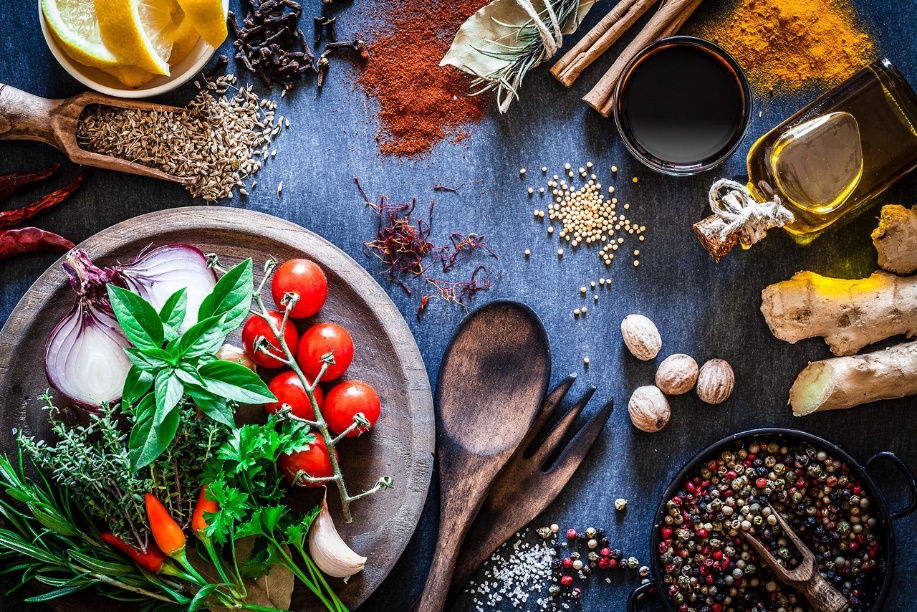 Ammattiosasto 127 naisjaos järjestää jäsenilleen kokkailukurssin yhteistyössä Marttojen kanssa. Perjantaina 12.4. klo 17 alkaen. Kurssin kesto noin 3 tuntia. Kokkailemme Marttojen opetuskeittiössä, osoite Valtakatu 7C Pori. Omavastuu 10 €.Kurssin aiheena pikkupurtavaa illanistujaisiin ja juhliin. Tehdään yhdessä mm. erilaisia salaatteja, piirakoita, pasteijoita, suolaisia pikkusyötäviä, makeita leivonnaisia. Ja lopuksi tietysti syömme yhdessä kokkailun tuotokset.Ilmoittautumiset viimeistään 7.4. Maksu 11.4. mennessä (10 €). Maksu: Harjavallan Metallityöväen Ao127 FI08 5037 0520 0207 99 Viitenumero: 7867Ilmoittautumiset ja lisätietoa sähköpostilla laura.aaltonen@boliden.com